formule repas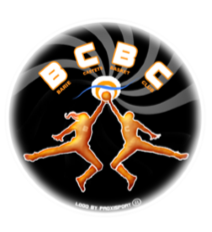 Journée de Championnat de Sport Adapté Basket Barie Castets Basket ClubLe bourg, 33190 Bariebariecastetsbc@free.fr0684335976formule pique-nique froid 9€Entrée, Plat au choix (rôti de porc, jambon blanc, jambon de pays, jambon de volaille) - chips - Boisson au verre - Dessert (au choix: Pâtisserie, yaourt, compote)formule sandwich/chips 3€Nom du clubNom du responsableTéléphone Mail Nombre de Plateaux : Nombre de Plateaux : Nombre de Plateaux : Nombre de Plateaux : Nombre de Plateaux : Nombre de Plateaux : Nombre de Plateaux : Nombre de Plateaux : Nombre de Plateaux : Sandwichs Roti de porcJambon blancJambon de PaysJambon de volailleChips Desserts YaourtCompotePatisserieFruits de saisonBoisson EauIce teaOranginaCocaTotal €Nombre de sandwich: Nombre de sandwich: Nombre de sandwich: Nombre de sandwich: Nombre de sandwich: Nombre de sandwich: Nombre de sandwich: Nombre de sandwich: Nombre de sandwich: Sandwichs Roti de porc Jambon blancJambon de PaysJambon de volailleTotal €